от 06.06.2016г.                                                                                                                                                                 № 60ПОСТАНОВЛЕНИЕОб внесение изменений в структуру администрации МО «Дахадаевский район»В целях повышения эффективности работы, совершенствования структуры администрации муниципального образования «Дахадаевский район» в соответствие с частью 8 статьи 37 Федерального закона от 6 октября 2003 № 131-ФЗ «Об общих принципах организации местного самоуправления в Российской Федерации», руководствуясь ст.ст.30-31 Устава МО «Дахадаевский район»,постановляю:Внести в структуру администрации МО «Дахадаевский район», утвержденную решением Собрания депутатов муниципального образования «Дахадаевский район» от 06 июня 2016 г. № 01-06-VI-СД1, следующие изменения:Вывести из структуры аппарата управления администрации должность помощника главы администрации – 2шт.ед, специалист 2-й категории – 1шт.ед;Вывести из структуры отдела культуры администрации должность специалиста 1-й категории;Ввести в структуру Собрания депутатов МО «Дахадаевский район» должность депутата представительного органа – 1шт.ед.;Ввести в структуру управления экономики и финансов должность главного специалиста – 1шт.ед.Преобразовать управление сельского хозяйства администрации МО «Дахадаевский район» в отдел сельского хозяйства администрации МО «Дахадаевский район» и внести в структуру отдела следующие изменение:- Начальник отдела – 1 шт.ед.;- Заместитель начальника отдела  – 1 шт.ед.;- Ведущий специалист – 3 шт.ед.;Назначить на вновь введенные должности: - заместителем главы администрации – Раджабова Р.К;- назначить решением Собрания депутатов (Гаджиалиева Б.);- ведущим специалистом аппарата администрации   - Магомедова М.И.;- ведущим специалиста по работе с сельскими поселениями – Хулатаева Ш.Р.;- начальником отдела сельского хозяйства  – Магомедова Г.А.;- заместителем начальника отдела сельского хозяйства – Магомедова Г.К.;Утвердить проект новой структуры администрации МО «Дахадаевский район», с представлением утверждения в Собрание депутатов МО «Дахадаевский район. Начальнику управления экономики и финансов администрации МО «Дахадаевский район» определить размеры денежного содержания и разработать штатные расписания в соответствии с постановлением Правительства РД от 14.07.2010 г. №252 «О нормативах формирования расходов на оплату труда лиц, замещающих муниципальные должности и должности муниципальной службы в РД».Руководителю аппарата администрации МО «Дахадаевский район» подготовить проекты Структуры аппарата администрации, Перечень муниципальных должностей и Реестр должностей муниципальной службы и внести в Собрание депутатов МО «Дахадаевский район» для внесения изменений и их утверждения.Назначить начальника управления экономики и финансов администрации МО «Дахадаевский район» Бахмудова Н.Р. уполномоченным администрации при рассмотрении Собранием депутатов изменений в документы, указанные в пункте 1 и 2 настоящего постановления. Глава 			                                                                            		Д.Омаров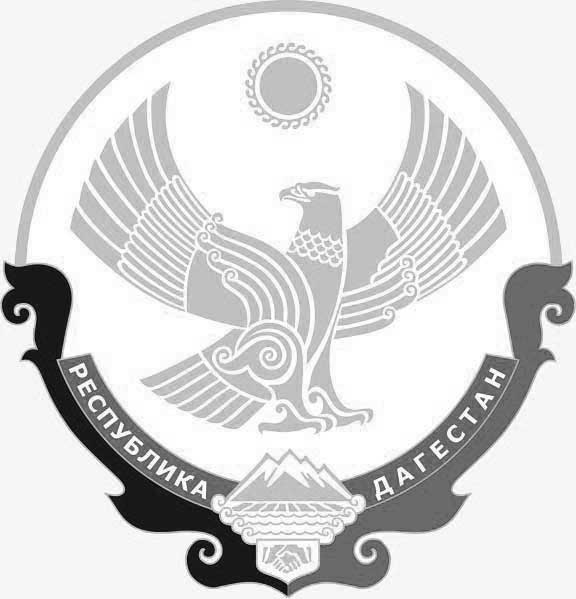 СОБРАНИЕ ДЕПУТАТОВ МУНИЦИПАЛЬНОГО ОБРАЗОВАНИЯ «ДАХАДАЕВСКИЙ РАЙОН» РЕСПУБЛИКИ ДАГЕСТАН368570, Республика Дагестан,  Дахадаевский район, с. Уркарах, тел.887254-2-45-33__________________							______________________РЕШЕНИЕ Об внесении изменении в структуру администрации МО «Дахадаевский район»В целях увеличения эффективности работы, совершенствования структуры администрации муниципального образования «Дахадаевский район» в соответствие с частью 8 статьи 37 Федерального закона от 6 октября 2003 № 131-ФЗ «Об общих принципах организации местного самоуправления в Российской Федерации», руководствуясь ст.ст.30-31 Устава МО «Дахадаевский район»Решило:Утвердить структуру администрации МО «Дахадаевский район» внесенные следующие изменения:Вывести из структуры аппарата управления администрации должность помощника главы администрации – 2шт.ед, специалист 2-й категории – 1шт.ед;Вывести из структуры отдела культуры администрации должность специалиста 1-й категории;Ввести в структуру Собрания депутатов МО «Дахадаевский район» должность депутата представительного органа – 1шт.ед.;Ввести в структуру управления экономики и финансов должность главного специалиста – 1шт.ед.Преобразовать управление сельского хозяйства администрации МО «Дахадаевский район» в отдел сельского хозяйства администрации МО «Дахадаевский район» и внести в структуру отдела следующие изменение:- Начальник отдела – 1 шт.ед.;- Заместитель начальника отдела  – 1 шт.ед.;- Ведущий специалист – 3 шт.ед.;3. Назначить на должность депутата представительного органа  – Гаджиалиева Б.; Начальнику управления экономики и финансов администрации МО «Дахадаевский район» разработать штатные расписание в соответствии с постановлением Правительства РД от 14.07.2010 г. №252 «О нормативах формирования расходов на оплату труда лиц, замещающих муниципальные должности и должности муниципальной службы в РД»Настоящее решение опубликовать в средствах массовых информациях.Глава МО                                                                                              Д.Омаров